ELŐTERJESZTÉSTiszavasvári Város Önkormányzata Képviselő-testületének2018. február 15-én tartandó rendes üléséreAz előterjesztés tárgya:	A Magyar Vöröskereszt Tiszavasvári Területi Szervezetének pénzügyi elszámolása és szakmai beszámolój a 2017. évi önkormányzati támogatásrólMelléklet: 	1 db Beszámoló Az előterjesztés előadója:	Dr. Fülöp Erik polgármesterAz előterjesztés témafelelőse:   Erdei Kolett köztisztviselőAz előterjesztés ügyiratszáma:  1790/2018.Az előterjesztést véleményező bizottságok a hatáskör megjelölésével:Az ülésre meghívni javasolt szervek, személyek:Egyéb megjegyzés: …………………………………………………………………………………….………………………………………………………………………………………………………………Tiszavasvári, 2018. február 9.Erdei Koletta                                                                                                	     témafelelősTiszavasvári Város Polgármesterétől4440 Tiszavasvári, Városháza tér 4. sz.Tel.: 42/520-500 Fax.: 42/275–000 e–mail: tvonkph@tiszavasvari.huTémafelelős: Erdei KolettaELŐTERJESZTÉS- a Képviselő-testülethez –A Magyar Vöröskereszt Tiszavasvári Területi Szervezetének pénzügyi elszámolása és szakmai beszámolója a 2017. évi önkormányzati támogatásrólTisztelt Képviselő-testület!Tájékoztatom a Képviselő-testületet, hogy 162/2017. (VI.29.) Kt. számú határozatában úgy döntött a testület, hogy 80.000,- Ft támogatásban részesíti a Magyar Vöröskereszt Tiszavasvári Területi Szervezete. A támogatási összeg felhasználásáról 2018. január 31. napjáig kellett a beszámolót elkészíteni. A Magyar Vöröskereszt Tiszavasvári Területi Szervezet területi vezetője határidőben benyújtotta a pénzügyi elszámolását, illetve a szakmai beszámolóját, mely a határozat-tervezet mellékletét képezi.A Magyar Vöröskereszt Tiszavasvári Területi Szervezet területi vezetője arról tájékoztatott, hogy egyik rendezvényüket, a kitüntetett véradók köszöntését és megvendégelését a 2017. évben nem tartották meg, így támogatási összegből fennmaradó 45.000.- Ft a Magyar Vöröskereszt Szabolcs-Szatmár-Bereg Megyei Szervezet pénztárában van. A fennmaradó összeget 2018. március 3-án szervezett rendkívüli véradás megrendezésére kívánják felhasználni. Kérem a tisztelt Képviselő-testületet az előterjesztés megtárgyalására és a határozat-tervezet elfogadására.Tiszavasvári, 2018. február 9.   Dr. Fülöp Erik                                                                                                   polgármesterHATÁROZAT-TERVEZETTISZAVASVÁRI VÁROS ÖNKORMÁNYZATAKÉPVISELŐ TESTÜLETÉNEK...../2018. (II.15.) Kt. sz.határozataA Magyar Vöröskereszt Tiszavasvári Területi Szervezetének pénzügyi elszámolása és szakmai beszámolója a 2017. évi önkormányzati támogatásrólTiszavasvári Város Önkormányzata Képviselő-testülete a Magyar Vöröskereszt Tiszavasvári Területi Szervezetének pénzügyi elszámolását és szakmai beszámolóját a 2017. évi önkormányzati támogatásáról szóló előterjesztést megtárgyalta és az alábbi határozatot hozta:A területi vezető által készített pénzügyi elszámolást és szakmai beszámolót a határozat melléklete szerinti tartalommal elfogadja.Felkéri a területi vezetőt, hogy a fennmaradó támogatási összeg (45.000.-Ft) felhasználásáról készítsen beszámolót.Határidő: 2018. március 31.	      Felelős: Sári Józsefné Magyar Vöröskereszt Tiszavasvári Területi Szervezetének vezetője Felkéri a Polgármestert, hogy tájékoztassa a területi vezetőt a hozott döntésről.Határidő: azonnal				 	      Felelős: Dr. Fülöp Erik polgármester…/2018. (II.15.) Kt. sz. határozat melléklete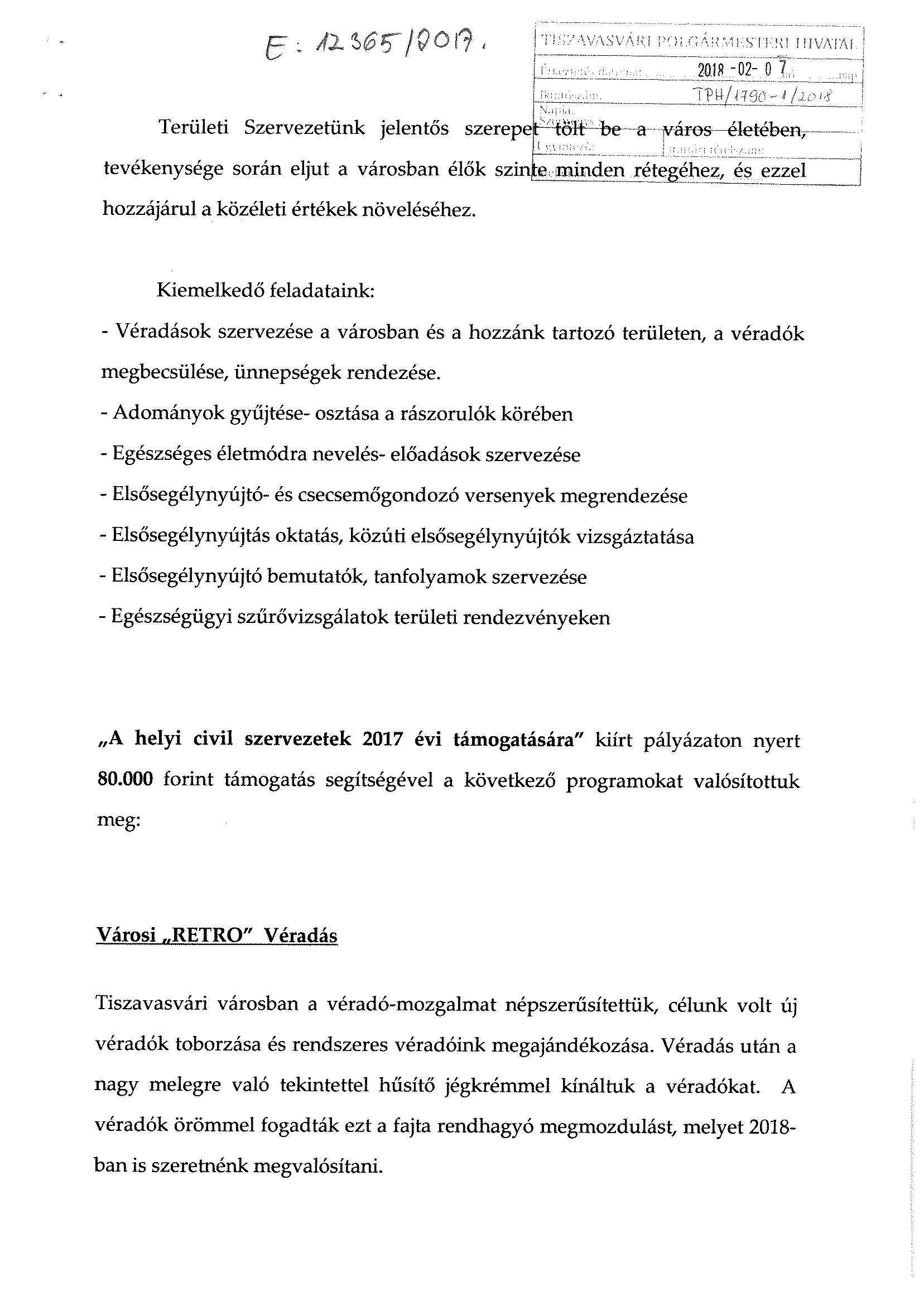 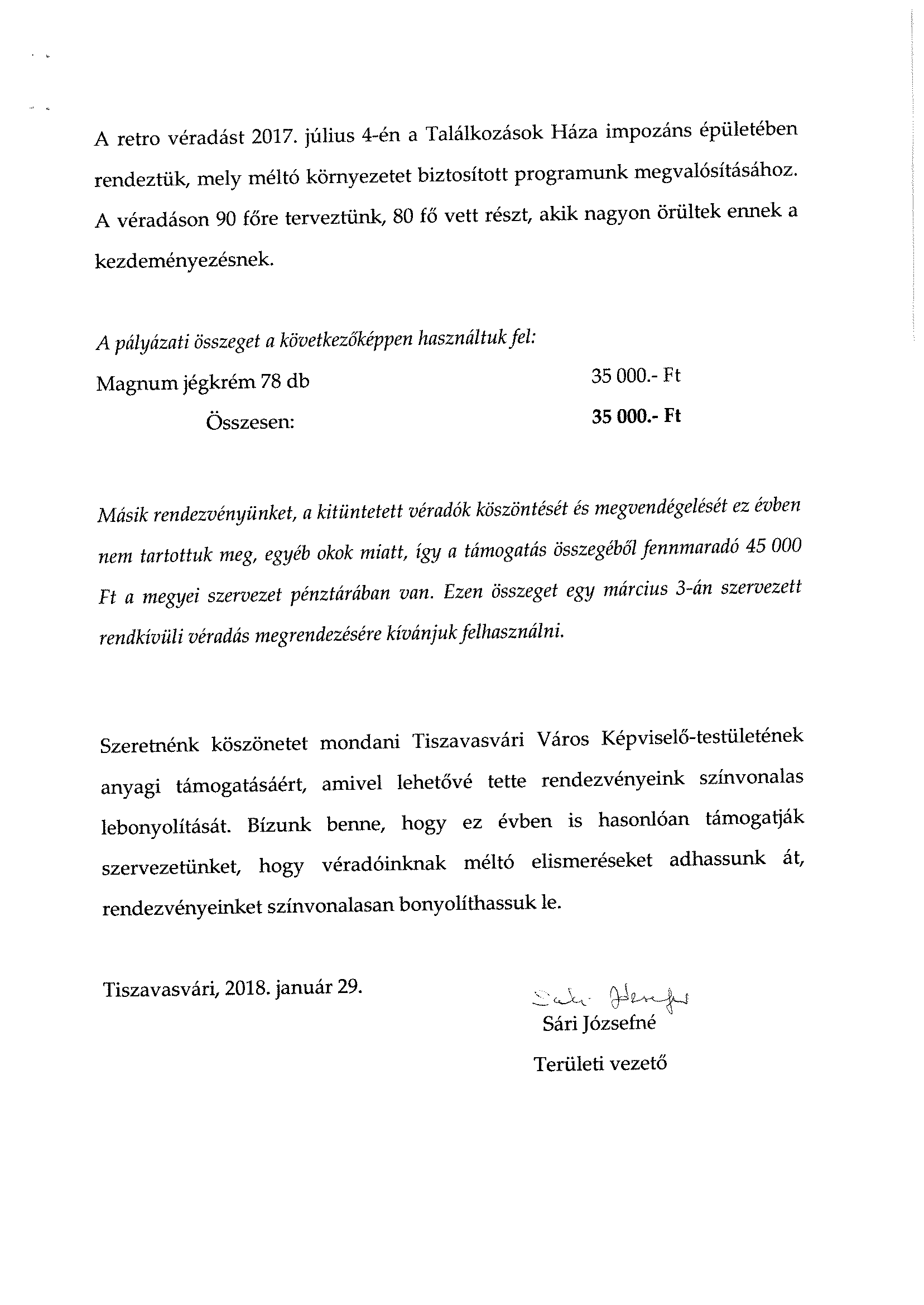 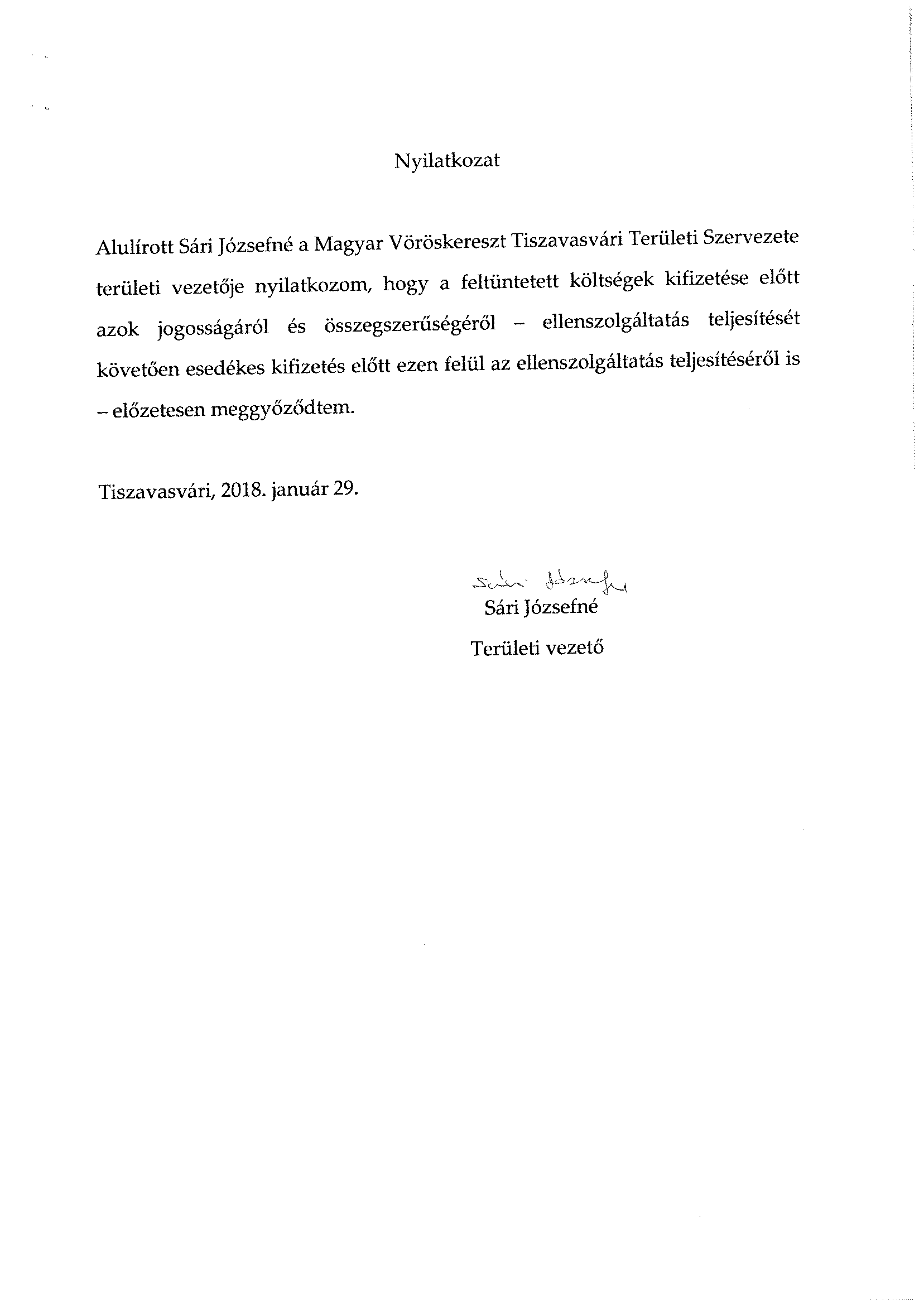 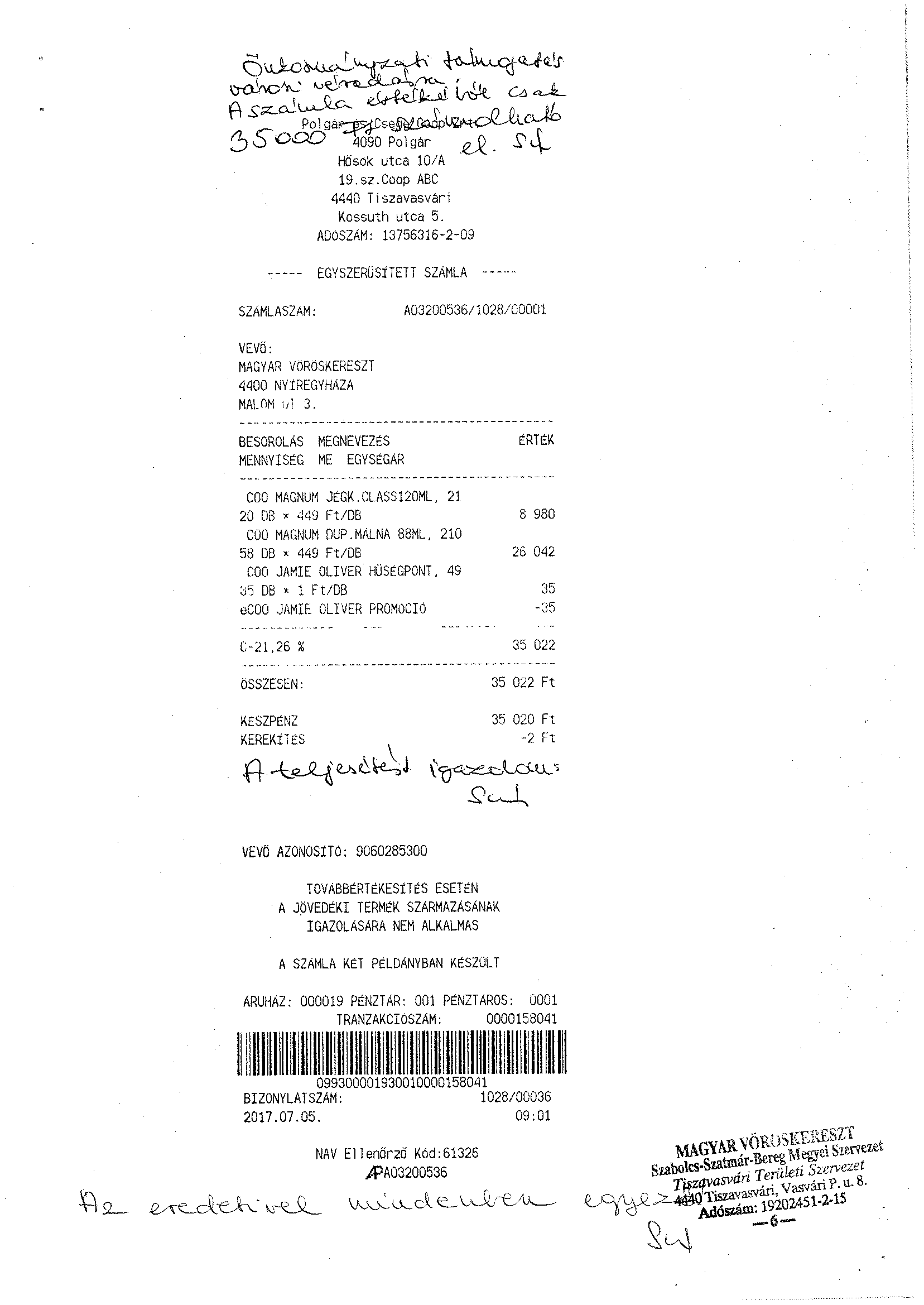 BizottságHatáskörPénzügyi és Ügyrendi BizottságSZMSZ 4. melléklet 30. pontjaNévTitulusElérhetőségeSári JózsefnéTerületi vezetőtvasvari@mvkszabolcs.hu